ЦЕНТРАЛЬНЫЙ ДОМ РОССИЙСКОЙ АРМИИ_______________________________________________________    Методический отдел             Методическое пособие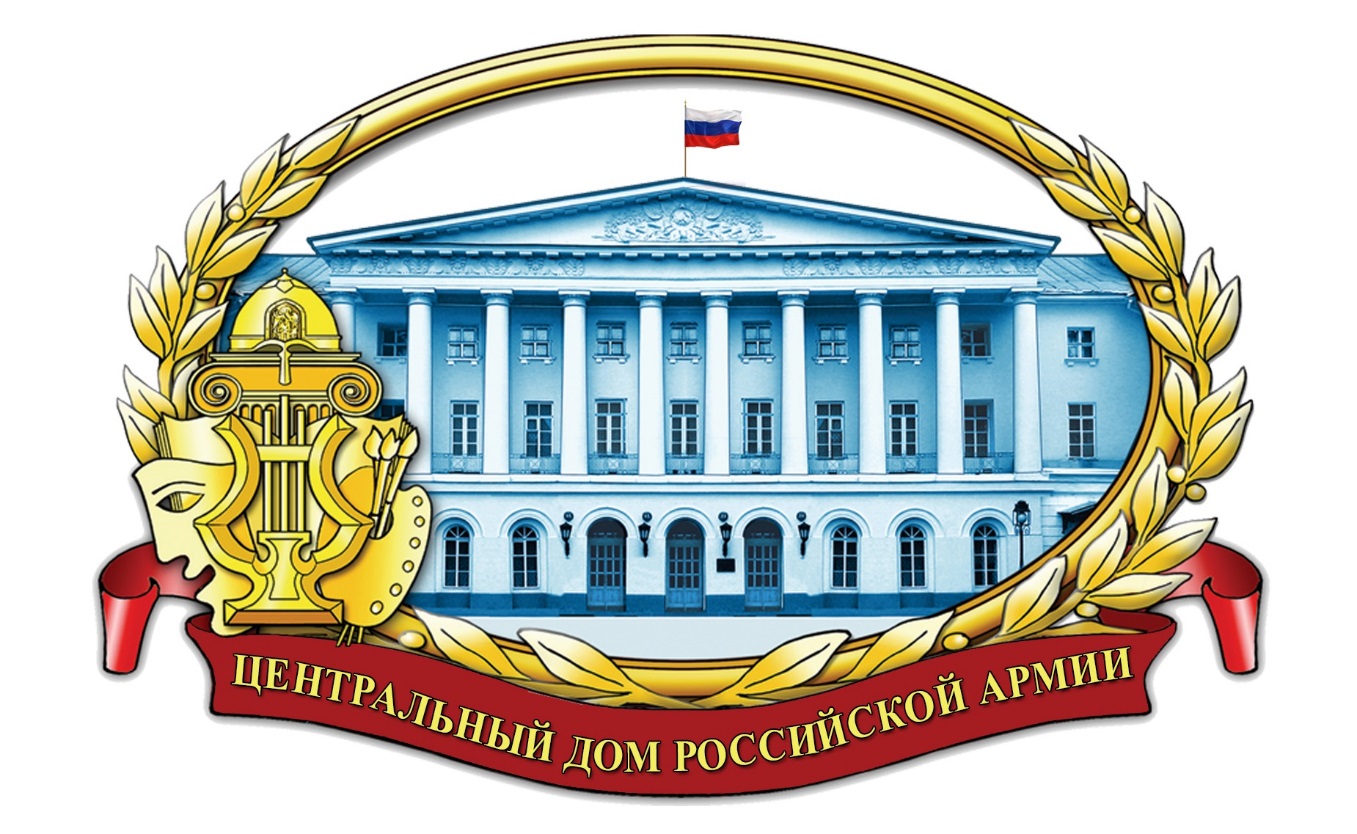 Организационные аспекты подготовки концертных программ в военных учреждениях культурыМосква2019 г.Ответственный за выпускначальник методического отделазаслуженный работник культуры РФД.В.ХробостовСоставители:начальник методического отделазаслуженный работник культуры РФ       Д.В.Хробостов,начальник отдела организации концертных программзаслуженный работник культуры РФА.А.Белян,заместитель начальника методического отдела        Е.К.Гурьянова,                 методист Н.М.Шипилова,инструкторзаслуженный деятель искусств РФ                                                           В.Н.СимаковОтзывы, замечания и предложения просим направлять по адресу:. Москва, Суворовская пл., д.2Центральный Дом Российской Армииимени М.В. Фрунзе,методический отделКонтактные телефоны: (495) 681-56-17, 681-28-07Факс: (495) 681-52-20        Как показывает практика, среди многообразия массовых форм культурно-досуговой работы учреждений культуры всех уровней доминирующее место в этой работе принадлежит организации концертных программ и художественных представлений. Именно в данных формах находят наиболее яркое отражение социальные проблемы массовой культуры. Одновременно в них органично соседствуют многие виды и жанры искусства: музыка, хореография, элементы театрального действия, кинематографии, народного творчества, изобразительного искусства, молодёжной субкультуры и других средств художественно-эмоционального воздействия.         Популярность таких форм работы заключается в их доступности широким слоям населения, включая общественность Вооруженных Сил Российской Федерации, а также в возможности организации и проведения таких мероприятий в любой обстановке.        В данном методическом пособии речь пойдёт об организационных аспектах подготовки концертных программ в военных учреждениях культуры. Актуальность раскрытия данной темы заключается в том, что на сегодняшний день есть некоторые объективные технологии организации и проведения концертных программ, которые играют значительную роль в идейном, духовно-нравственном и эстетическом воспитании граждан, проводимого военными учреждениями культуры, что может представлять интерес у специалистов культурно-досуговой сферы в современных условиях.  Концерт и концертная программа – популярная и общедоступная форма культурно-просветительной работы, отличающаяся значительным воспитательным потенциалом. Их главная функция – формирование эстетического вкуса и эстетических чувств, приобщение к миру прекрасного, хорошая возможность отдохнуть, снять усталость и напряжение, получить заряд бодрости. Практическая методика предусматривает ряд требований и условий, которые следует брать в расчет постановщикам: высокая идейность исполняемого репертуара; его художественная полноценность; жанровое разнообразие, особенно когда речь идет о концерте для смешанной аудитории; высокое качество исполнения номеров и эпизодов; оригинальность исполняемых номеров, разнообразие жанров; надлежащее качество драматургической основы и соответствующий уровень режиссуры.	Цель подготовки данного методического пособия – показать значимость технологии организации и проведения концертных программ.При подготовке концертной программы следует придерживаться определенной последовательности подготовительных работ.Во время подготовительного периода осуществляется постановка цели концертной программы, формулируются ее задачи, и выявляется смысл создания концертной программы, определение целевой аудитории. Отталкиваясь от идеи, продумывается сюжет программной части и общая схема развития событий. Затем определяется название программы, сроки сдачи программы. После чего данная концертная программа включается в план работы военного учреждения культуры и утверждается.  И только потом начинается реализация идеи через конкретные детали.В работе под организацией концертных программ понимается поэтапный процесс планирования, проведения и анализа концерта. Существует классическая модель организации концертной программы. Она состоит из нескольких этапов.
1) планирование программы; 2) этап составления, обсуждения и утверждения программы: 3) этап осуществления программы. Все основные этапы подготовки концертной программы обсуждаются на заседании художественного совета военного учреждения культуры. Решения худсовета представляются начальнику учреждения на утверждение.Главное, нельзя упускать важные моменты. Название концертной программы должно целиком отражать его концепцию, привлекать к себе внимание, так как название – это лицо любого мероприятия. Чем оригинальнее будет название программы, тем больше шансов, что люди захотят узнать, какое содержание за ней кроется. Качество будущей программы определяется сценарием. Художественный уровень каждого сценария будет выше, если в нем будут соблюдены некоторые общие драматургические требования: обязательна драматическая законченность каждого эпизода; целостность образной картины; нарастание действия от начала к кульминации и финалу, которое развивается в процессе конфликта.Первый этап – подготовка сценария программы.  Всем знакомо крылатое выражение К.С. Станиславского «театр начинается с вешалки», но многие забывают о том, что почти любая культурно-творческая акция в сфере досуга начинается со сценария. От того, насколько интересно, ярко и содержательно построен сценарий мероприятия зависит успех и оригинальность всей концертной программы.Рассмотрим изначально само понятие сценария. Сценарий (итал. scenario, от лат. scaena – сцена). Термин имеет несколько значений.1. Изложение сюжетной схемы, по которой разворачивается действие.  Сценарий определяет основной порядок действия, ключевые моменты развития интриги, очередность выходов на сцену персонажей и т.п. Сценарий – полностью продуманная программа, которая включает в себя огромное количество эпизодов и средств их воплощения.          В зависимости от сценарной обработки содержательного материала предполагаются и различные уровни сценарной записи (виды сценария). Среди них можно выделить:- сценарный план – набросок композиционного построения сценария с разработанной темой, идеей, педагогическими задачами, характеристикой аудитории;- режиссерский сценарий – развернутый план литературного сценария с точным указанием сценической площадки, конкретным использованием технических служб, расписанной светозвуковой партитурой, с указанием времени, мизансцен, исполнителей, литературных текстов и организационных моментов.Композиционная структура сценария программы: 1. Экспозиция – начальная, вступительная часть сценария дает необходимые сведения о предстоящем действии, о героях и жизненных обстоятельствах. Экспозиция знакомит с правилами сценической игры. Другим видом экспозиции является пролог – прямое обращение автора к зрителю, краткий рассказ о характере будущего представления. Экспозиция длится до момента завязки.2. Завязка – момент возникновения проблемы, которая выливается в развитие конфликта. С завязки начинается движение всего действия, его развитие. 3. Кульминация – высшая точка напряжения действия. Она играет существенную роль в раскрытии характеров действующих лиц и разрешении конфликта. Кульминация нередко является развязкой.4. Развязка – заключительный момент в развитии действия сценария, который является моментом полного разрешения конфликтной ситуации. 5. Финал – эмоционально-смысловое завершение произведения. Своеобразной формой финала, в котором подводится итог всего действия, является эпилог. Эпилог аналогичен прологу, т.е., если в начале сценария автор вводит зрителя в мир героев, знакомит с характером действия, то финал подводит определенные итоги, дает оценку завершившемуся действию. Как видно, композиция сценария классической формы строится на зарождении завязки, развитии и разрешении конфликта. Однако сценарии концертных программ не предполагают конфликтных ситуаций при сохранении экспозиции, завязки, кульминации и финала.С учетом этого, важным элементом работы над сценарием концерта  (художественного представления) становится логически выверенная расстановка эпизодов и конкретных номеров программы с постепенным усилением их эмоционально-смысловой наполненности, приводящей к кульминационной развязке и финалу всего сценического действа. Это особенно важно иметь в виду на этапе режиссерского сценария, когда еще представляется возможным вносить соответствующие коррективы в его художественно-повествовательную канву.Следующим этапом подготовки концертной программы является составление сметы расходов на программу. Это кропотливый этап, где нельзя упустить наряду с важными моментами детали. Итак, смета готова, переходим к изготовлению эскизов костюмов, утверждению, заказу и пошиву, а также оформлению сцены (декорации, реквизит). Эскиз – это рисунок, по которому создается что-либо: костюм, декорация. Эскизы проходят все этапы утверждения, после чего начинается процесс их реализации.Важным моментом в подготовке концертной программы является музыкальное оформление, которое без сомнений влияет на подсознание людей. Поэтому подбирается она строго по задаче. Музыка – это всегда воздействие на определенные места, как физического тела человека, так и его психики, настроения. Проанализировав разные музыкальные стили и исполнителей, прочувствовав их, определите, что дает человеку каждый из них. Важно учитывать последние минуты, проведенные на мероприятии, они не менее важны для человека, чем все проведенное там время, а скорее, наоборот, по принципу: лучше всего запоминается последнее, след остается от чего-то последнего. Финал является последней точкой в программе, и об этом нельзя забывать.И так решение по подбору музыкальных произведений принято, необходимо проводить конкретную работу по звуковому и световому обеспечению программы, при необходимости привлекать художника по свету, подбирать вокальные и хореографические номера.При подготовке концертной программы очень важно художественному руководителю распределить правильно исполнителей для каждого музыкального произведения.По готовности концертной программы желательно завершить подготовительную организационную часть. К этому времени организаторы должны знать, что и где будет происходить, иметь детально проработанный, согласованный план мероприятия. При подготовке любого вида концертов следует придерживаться определенной последовательности подготовительных работ. И далее, чем ближе день сдачи концертной программы, напряжение нарастает и здесь в помощь приходит дальнейший план действий, а именно:Репетиционный процесс:- индивидуальные репетиции;- репетиции в составе ансамбля;- репетиции номеров хореографии.Запись фонограмм в студии звукозаписи.Работа с ведущим концерта.Репетиции на сцене.Репетиция – творческий процесс не только для исполнителей, но и для самого режиссёра. Следя за тем, что происходит на сцене, как действуют участники программы, режиссёр всё время не только проверяет правильность поведения исполнителей, но и мысленно соотносит получающееся с задуманным, ищет наиболее выразительные краски, приспособления, мизансцены и т.д. Репетиционная работа режиссёра, в том числе, строится в следующем порядке:- работа над сводными номерами;- работа над внесением в номера нужных для программы корректур;- работа с ведущим над текстом, музыкой.Последний этап – организация дальнейшей подготовки показа концертной программы.Оформление сцены согласно утвержденному эскизу.Фотосессия артистов в костюмах для афиши и СМИ.Генеральная репетиция.Сдача концертной программы.Стремление людей к празднику даже в нынешних сложных экономических условиях, готовность к нему есть одно из важнейших условий его организации. Это требует постоянного совершенствования методик организации концертных программ, основанных на глубоком понимании и учете социально-психологических корней и эстетической природы основной массы зрительской аудитории.Любой праздник связан с особым общественным настроением большой категории людей, которое вызывается коллективными эмоциями, возникающими в процессе общения. Момент, когда большая общность людей настроена на действо, можно назвать готовностью к показу программы. В конечном счете, успех любой программы зависит от того, насколько точно найдена и как реализована готовность к нему людей; без торжественного, праздничного порыва любые, даже самые великолепные планы устроителей обречены на неудачу.Масштабность, значимость определенной концертной программы всегда связана с конкретным событием, она всегда выражается в конкретной тематике. Событие, ставшее темой концертной программы, определяет и границы торжественной, праздничной ситуации. В свою очередь, такая торжественная ситуация – это та социально-психологическая основа праздника, концерта, которая является конкретным методическим требованием и нуждается в тщательной подготовке.Анализ теоретической и методической литературы показал, что в настоящее время важность при организации концертов, приобретает работа со СМИ, вокруг концерта и артиста необходимо создавать информационное событие и работать с ним по правилам менеджмента. 
Специфика современной организации концерта заключается в том, что его организует особая группа специалистов – команда единомышленников, чтобы концерт получился успешным. В основе организации любого концерта лежит совокупность специальных технологий, организующих деятельность.Под технологиями социально-культурной деятельности понимается совокупностью общих функциональных и социально-дифференцированных методик, постоянно пополняющихся за счет исторического и современного опыта, накопленного в сфере культуры, просвещения, быта, досуга. Одна из форм социально-культурной деятельности – концертная деятельность, в основе которой лежит массовое, зрелищное мероприятие – концерт. Под ним понимается публичное выступление артистов по определенной, заранее составленной программе. Концерт – один из наиболее распространённых видов зрелища, который имеет сложную технологию, рассчитанную на непосредственный контакт актера со зрителем, проводится в различных по величине аудиториях. Процесс создания концертной программы включает в себя следующие технологические этапы: концепция, подбор материала, финансовое обеспечение проекта, подбор исполнителей, реклама, репетиции, прокат. Концепция заключается в идее, оригинальности сюжета, выборе темы, все это играет важную роль в создании концертной программы.Подбор материала – проводится методом поиска литературного материала, темы, музыкальных фонограмм.Финансовое обеспечение проекта заключается в составлении бизнес-плана и разработке творческо-производственных показателей, а также в обеспечении источников финансирования.Подбор исполнителей – это создание творческой группы.Рекламный аспект включает анализ и выбор средств рекламирования, доступных данному учреждению культуры.	Предлагается вашему вниманию концертная программа, подготовленная Центральным Домом Российской Армии (отдел организации концертных программ) к Дню Великой Победы в Великой Отечественной войне 1941-1945 гг.КОНЦЕРТНАЯ ПРОГРАММА«Весна, Победа и Любовь» артистов концертного ансамбля для военнослужащих, гражданского персонала и членов их семей.ПРОЛОГДАНЬ ПАМЯТИ ПОГИБШИМЗатемнение.Во время исполнения номера солисты ансамбля, одетые в военную форму 40-х годов, ставят свечи на лестницу и выходят на сцену.(ВИДЕО – вечный огонь, кадры кинохроники)«Ты же выжил солдат» слова М.Агашина, музыка В.Мигули.Исполняет солистка концертного ансамбля  ЕКАТЕРИНА СУСЛОВАПИСЬМО ИЗ СОРОК ПЯТОГО Звучит лейтмотив «Письмо с войны»(ВИДЕО – зарисовки весны)ДЕВУШКА (Наталия Помещенко):Я хочу рассказать вам одну историю...  историю, которая произошла со мной. Историю о том, как эхо минувшей войны докатилось до наших дней и ворвалось в жизнь обычной современной девушки. В мою жизнь... А случилось это весной, в мае. Мои родители купили небольшой старый дом в деревне, чтобы летом можно было выбираться на природу из города. И вот однажды солнечным майским утром я села в пригородную электричку и поехала осматривать наши новые владения. Это был обычный маленький домик на окраине деревни с заросшим палисадником и покосившейся калиткой. Войдя в дом, я сразу заметила, что он весь был наполнен старыми вещами. Здесь был и старинный патефон, и пластинки 30-40-х годов, и книги и, конечно же, альбомы с фотографиями. Мне стало интересно, и я начала листать один из альбомов, как вдруг между ветхих страниц обнаружила треугольный конверт.Странные чувства овладели мною, когда я взяла письмо в руки. На штемпеле стояла дата «9 мая 1945 года», но больше всего поразило меня то, что пакет был не распечатан. Еще никто и никогда не читал этого письма. Но даже ни это было самым удивительным в простом, сложенном в несколько раз листе старой бумаги. Холодок пробежал у меня по спине, когда я прочитала имя адресата. Письмо было адресовано мне... (начинает звучать вступление к песне «Письмо с войны»). Конечно, я понимала, что это совпадение, мало ли на свете людей с одинаковыми именами и фамилиями, но я открыла конверт и начала читать... В глубине сцены появляется артист в военной форме 40-х годов и начинает петь  (ВИДЕО - лица неизвестных солдат)«Письмо с войны» слова и музыка И.Грозового.Исполняет солист концертного ансамбля         АЛЕКСАНДР ШАБАЛИНВСТРЕЧАСОЛДАТ (Александр Шабалин): Ну, здравствуй, далекая и незнакомая девушка... Должно было пройти 70 лет, чтобы, наконец, я встретил тебя. Ты знаешь, именно такой я тебя себе и представлял...ДЕВУШКА: Но ведь прошло столько лет! Кому же адресовано это письмо? И почему оно не прочитано?СОЛДАТ: Не удивляйся, но письмо адресовано именно тебе. Я обязательно тебе потом все объясню, а сейчас разреши мне просто поговорить с тобой... Ведь я ждал этой встречи долгих 70 лет...ДЕВУШКА: Хорошо... расскажи мне о себе.СОЛДАТ: Да, что там рассказывать... Полугодичный ускоренный выпуск, на петлице два кубаря, и мальчишка-лейтенант уже на фронте! И сразу в бой... Не верь тем, кто говорит, что на войне не страшно! Страшно было до боли в зубах... Но не об этом я хотел тебе рассказать, а о людях, которых я встречал на фронте.      Однажды во время боя я заметил в нашем окопе незнакомого человека, не из нашей роты. Он сражался и рисковал жизнью вместе с нами, а когда закончился бой – он долго беседовал со мной, спрашивал про мою гражданскую жизнь и про боевые заслуги. Это был военный корреспондент. Спустя какое-то время мне показали статью в фронтовой газете, где говорилось обо мне. Из подписи под статьей я понял, что после того боя разговаривал с известным писателем Константином Симоновым, который фронтовым корреспондентом прошел всю войну!Солдат и девушка уходят за кулисы. НА ДОРОГАХ ВОЙНЫНа сцену выходит артист в военной форме 40-х годов, на плече планшет и фотоаппарат, в руке трубка (образ Константина Симонова).(ВИДЕО – военные корреспонденты)«Песенка военных корреспондентов» слова К.Симонова, музыка М.Блантера.Исполняют солисты концертного ансамбля. АЛЕКСЕЙ ЗУБАРЕВ, ВАДИМ ПАНФИЛОВ, АЛЕКСАНДР ШАБАЛИН                                      ДЕВУШКА: А ведь мою семью война тоже не обошла стороной. Мой прадед ушел на фронт в 43-м и пропал без вести. Прабабушка ждала его всю жизнь и до самого конца отказывалась поверить в то, что он погиб. Она ждала своего мужа с войны почти 40 лет...(ВИДЕО – пейзажи, военные фото)«Жди меня» слова К.Симонова, музыка К.Молчанова.Исполняет солистка концертного ансамбля, заслуженная артистка Российской Федерации   АННА КАЛЕВАЙНЕНСОЛДАТ: Да, уметь ждать до конца –  это тоже подвиг... Интересно, а в каких войсках служил твой прадед?ДЕВУШКА: Я знаю только, что он уходил на фронт сразу после окончания авиационного училища.СОЛДАТ: Значит, твой прадед был летчиком? Ты знаешь, а у меня была на фронте забавная история, связанная с авиацией. Много лет спустя похожая сцена вошла в легендарный фильм о боевых летчиках.Солдат и девушка уходят за кулисы. На экране демонстрируется сцена из фильма «В бой идут одни старики»(ВИДЕО – нарезка из фильмов «Небесный тихоход», «В бой идут одни старики»)«Фантазия на тему песен об авиации» Исполняют все солисты концертного ансамбля.СОЛДАТ: В начале 1942 года я в составе стрелковой дивизии был переброшен в Крым. Там, во время обороны Севастополя я не раз плечом к плечу сражался вместе с нашими героическими матросами. (ВИДЕО – море, фото и видеохроника ВМФ)«Матросские ночи» слова С.Фогельсона, музыка В.Соловьева-Седого.Исполняет солистка концертного ансамбля      ДИЛОРОМ ДАЛИЕВА «Моряк сошел на берег» слова М.Танича, музыка А.Островского.Исполняет солист концертного ансамбля  АЛЕКСЕЙ ЗУБАРЕВСОЛДАТ (идет по авансцене из одной кулисы в другую): Да, немало интересных встреч было у меня на дорогах войны. А сколько, сколько этих дорог было пройдено! И везде нам на помощь приходило наше боевое братство –  фронтовые шоферы!«Песенка фронтового шофера» слова Б.Ласкина, музыка Б.Мокроусова.Исполняет солистка концертного ансамбля  заслуженная артистка Российской ФедерацииАННА КАЛЕВАЙНЕНСОЛДАТ: Еще одна встреча не выходит у меня из памяти. Однажды к нам приехали артисты из Москвы... из Центрального Дома Красной Армии. ДЕВУШКА: Тогда их называли фронтовыми бригадами...СОЛДАТ: Да. В той бригаде было много замечательных актеров, музыкантов, певцов. Но больше всех мне в память врезалась история одного артиста. Но самым незабываемым было выступление Лидии Руслановой. Ирония судьбы, но именно война подарила мне встречу с этой замечательной певицей, ведь в мирное время я ни разу не был на ее концертах. V. ВОЕННО-ПОЛЕВОЙ КОНЦЕРТ И ПРИВАЛ(ВИДЕО – фото фронтовых бригад)«Валенки» русская народная песняИсполняет солистка концертного ансамбляТАТЬЯНА ПАХОМОВАСОЛДАТ: И еще одна история врезалась мне в память. История фронтового артиста. Послушай ее. «Баллада о фронтовом актере» слова и музыка С.Радченко и Н.Радченко.Исполняет солист концертного ансамбля  ВАДИМ ПАНФИЛОВ (ВИДЕО – Лидия Русланова) «Из воспоминаний фронтового поэта» Ю.Друниной.Исполняет артистка концертного ансамбля,  заслуженная артистка Российской ФедерацииНАТАЛЬЯ ПЯРН(ВИДЕО – Большой театр, 40-е годы) «Лебедь» хореографическая композиция на музыку К.Сен-Санса.Исполняет солистка балета концертного ансмбля  АННА КРАСОВСКАЯМИНУТА МОЛЧАНИЯ(ВИДЕО – казаки на фронте)«Не для меня» казачий романс.Исполняют солистки концертного ансамбляЕКАТЕРИНА СУСЛОВА,ТАТЬЯНА  ПАХОМОВА,АННА КАЛЕВАЙНЕН.«Казаки в Берлине» слова Ц.Солодаря, музыка Д.Покрасса.Исполняют солистки концертного ансамбля  ДИЛОРОМ ДАЛИЕВА,ТАТЬЯНА  ПАХОМОВА,АННА КАЛЕВАЙНЕН «Снежочки» казачья походная песня.Исполняют все солисты концертного ансамбля.(ВИДЕО – солдаты пишут письма с фронта)ДЕВУШКА:  Да, сколько трагических судеб и интересных людей ты встретил на войне... А мне не дает покоя твое письмо. Ты же обещал мне рассказать! Кому написано это письмо?СОЛДАТ: Получается, что тебе... Я уходил на фронт совсем мальчишкой, и так получилось, что просто не успел даже познакомиться ни с одной девушкой. А на фронте мне стало стыдно перед моими боевыми друзьями, что у меня нет любимой подруги. Мальчишество, конечно, но все однополчане писали письма своим любимым, а я... Вот однажды я взял и выдумал... выдумал имя, выдумал адрес... я выдумал тебя! Кто бы мог подумать, что ты на самом деле появишься на свет спустя столько лет после того, как не станет меня? Меня не стало в мае 45-го... Я как раз отправил с полевой почтой это письмо и возвращался в свою часть...Немецкий снайпер просто не знал, что уже окончилась война...Длинная пауза на нарастании музыки. (ВИДЕО – пейзажи, кинохроника)  СОЛДАТ: Ну вот, я повидался с тобой и могу спокойно возвращаться к себе, в свой 45-й... Я столько пережил и столько выстрадал, чтобы вы в спасенном нами мире могли петь уже совсем другие песни, песни мирных лет. Я не знаю этих песен... Расскажи мне, о чем вы поете?     А я ухожу. Прощай и помни меня и всех тех, кто так и не вернулся из своих 40-х..«Останусь» слова Д.Притулы, музыка В.Стронского.Исполняют солисты концертного ансамбля НАТАЛЬЯ ПОМЕЩЕНКО,АЛЕКСАНДР ШАБАЛИН (ВИДЕО – вечный огонь, групповые снимки времен Великой Отечественной войны)«Победа» слова и музыка А.Калевайнен.Исполняет солистка концертного ансамбля,заслуженная артистка Российской Федерации АННА КАЛЕВАЙНЕН.